от 22 января 2016 года № 19пос. СвободныйОб утверждении схем границ прилегающих территорий, на которых не допускается розничная продажа алкогольной продукцииВ соответствии с Федеральным законом от 22.11.1995 №171-ФЗ «О государственном регулировании производства и оборота этилового спирта, алкогольной и спиртосодержащей продукции», постановлением Правительства Российской Федерации от 27.12.2012 №1425 «Об определении органами государственной власти субъектов Российской Федерации мест массового скопления граждан и мест нахождения источников повышенной опасности, в которых не допускается розничная продажа алкогольной продукции, а также определении органами местного самоуправления границ, прилегающих к некоторым организациям и объектам территорий, на которых не допускается розничная продажа алкогольной продукции», руководствуясь п.п. 14 п.1 ст. 30 Устава городского округа ЗАТО Свободный,ПОСТАНОВЛЯЮ: Утвердить схему границ прилегающих территорий к объекту спорта «Скейт-парк», расположенному на территории городского округа ЗАТО Свободный, на которых не допускается розничная продажа алкогольной продукции в стационарных торговых объектах (Приложение № 1).Утвердить схему границ прилегающих территорий к объекту спорта «Скейт-парк», расположенному на территории городского округа ЗАТО Свободный, на которых не допускается розничная продажа алкогольной продукции при оказании услуг общественного питания (Приложение № 2).Постановление опубликовать в газете «Свободные вести», разместить на официальном сайте администрации городского округа ЗАТО Свободный в информационно-телекоммуникационной сети «Интернет».Контроль за исполнением постановления возложить на первого заместителя главы администрации городского округа ЗАТО Свободный А.В. Соколова.Глава администрациигородского округа ЗАТО Свободный				        Н.В.АнтошкоПриложение №1 к постановлению администрации городского округа ЗАТО Свободныйот «___» января 2016 года №___СХЕМАграниц прилегающих территорий к объекту спорта «Скейт-парк», расположенному на территории городского округа ЗАТО Свободный, на которых не допускается розничная продажа алкогольной продукции в стационарных торговых объектах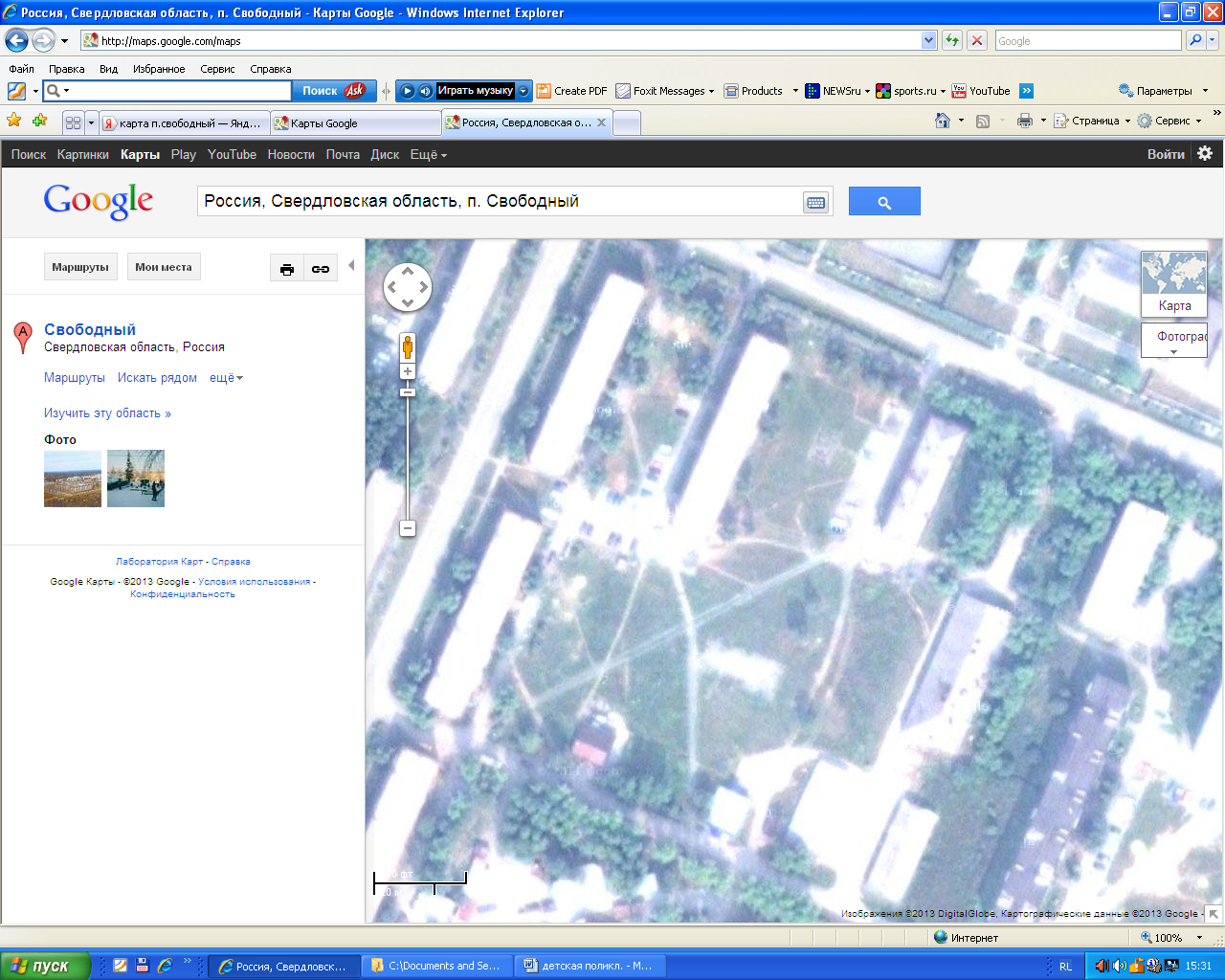          - границы прилегающих территорий.Приложение №2 к постановлению администрации городского округа ЗАТО Свободныйот «___» января 2016 года №___СХЕМАграниц прилегающих территорий к объекту спорта «Скейт-парк», расположенному на территории городского округа ЗАТО Свободный, на которых не допускается розничная продажа алкогольной продукции при оказании услуг общественного питания         - границы прилегающих территорий.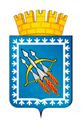 АДМИНИСТРАЦИЯ ГОРОДСКОГО ОКРУГА ЗАКРЫТОГОАДМИНИСТРАТИВНО-ТЕРРИТОРИАЛЬНОГО ОБРАЗОВАНИЯСВОБОДНЫЙ СВЕРДЛОВСКОЙ ОБЛАСТИП О С Т А Н О В Л Е Н И ЕАДМИНИСТРАЦИЯ ГОРОДСКОГО ОКРУГА ЗАКРЫТОГОАДМИНИСТРАТИВНО-ТЕРРИТОРИАЛЬНОГО ОБРАЗОВАНИЯСВОБОДНЫЙ СВЕРДЛОВСКОЙ ОБЛАСТИП О С Т А Н О В Л Е Н И ЕАДМИНИСТРАЦИЯ ГОРОДСКОГО ОКРУГА ЗАКРЫТОГОАДМИНИСТРАТИВНО-ТЕРРИТОРИАЛЬНОГО ОБРАЗОВАНИЯСВОБОДНЫЙ СВЕРДЛОВСКОЙ ОБЛАСТИП О С Т А Н О В Л Е Н И Е